     SNERELECTRON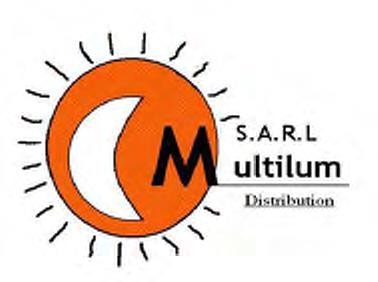  Site illuminationled3 RUE DES MIMOSAS31470 - FONSORBESTél. : 05.32.94.11.52 -  Fax : 05.31.60.34.46E-mail :snerelectron@snerelectron. DEVIS     BON  DE  COMMANDE 	NOM ET ADRESSE DE FACTURATION Société/Mairie : …………………………………. Adresse : ……………………………………………………………………………………………… Code Postal : …………. Ville : …………………. MAIL :……………………………………Tél : …………………... Fax : …………………..Contact : ………………………………………….NOM ET ADRESSE DE LIVRAISON………………………………………………………………………………………………………………………………………………………………………… Tél. : ……………. Fax : ……………… Heure d’ouverture :Dans la limite des stocks disponible prix hors taxes & taxes Eco-c en plus du prix d’achatDésignation / Référence                                                    Qté               Prix unitaire H.T.              dee     Total H.T.€€                                                       €€                                                       €€                                                       €€                                                       €€                                                       €€                                                       €€                                                       €€                                                       €€                                                       €Contribution recyclage HT                                                                                                                                                                  €	frais de port :                                                        	€Modalités de règlement :                         ChèqueCocher la case correspondante                Mandat /Mandat administratif Total H.T.                                                                               €T.V.A. 20%                                                                            €Net à payer T.T.C.                                                                 €15 € HT de frais de port,pourtoute commande < 100 € HT30 € HT de frais de port,pourtoute commande comprise entre100€ HT et800 €FRANCO DE PORT pour touteCommande > 800 € HTPour vos commandes urgentes, envoyer  ce bon de commande par mail courrier.                                      Numéro de commande client : ………………………  Code Client : CL…………….A réception de livraison, vous avez le droit d’immobiliser le livreur 15mn afin d’effectuer les contrôles nécessaires. En cas de problème, vous devez porter des réserves précises du type « manque 1 colis », « palette ouverte », « décor cassé », etc. Les réserves du type « sous réserve de déballage » n’ont aucune valeur juridique. Sans réserve précise, le fabricant et la société MULTILUM ne peuvent accepter aucune réclamation.S.A.R.L. SNERELECTRON (MULTILUM DISTRIBUTION) - RCS : Toulouse  502 451 867 – Code APE : 6203Z